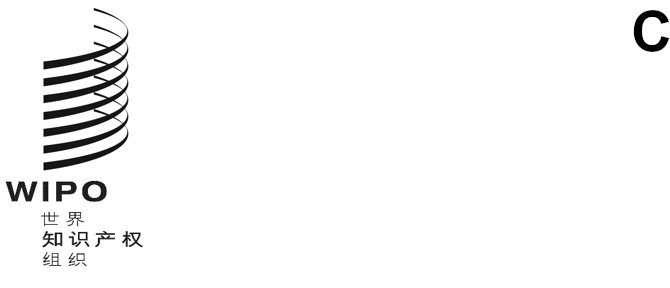 PCT/A/53/2原文：英文日期：2021年7月2日国际专利合作联盟（PCT联盟）大　会第五十三届会议（第23次例会）
2021年10月4日至8日，日内瓦审查补充国际检索制度国际局编拟的文件概　述本文件载有国际局关于补充国际检索制度的报告，旨在作为大会审查该制度的基础。根据PCT工作组的建议，请大会通过一项决定，继续监测该制度，报告重大进展，并根据国际局建议的时间或缔约国提出的要求，最迟在2027年再次对该制度进行审查。背　景PCT大会（大会）在2007年9月/10月举行的第三十六届会议上修正了《PCT实施细则》，增加了一项补充国际检索制度。这些修正案于2009年1月1日生效（文件PCT/A/36/13）。大会在2012年10月举行的第四十三届会议上审查了补充国际检索制度，并在2015年10月举行的第四十七届会议上再次审查了该制度。第二次审查后，大会的决定载于文件PCT/A/47/9第17段，内容如下：“17.	大会在补充国际检索制度生效之日后三年对其进行了审查，并于2015年再次对其进行审查，决定：“(a)请国际局继续对该制度进行为期五年的密切监测，并继续向国际单位会议和工作组报告该制度的发展情况；“(b)请国际局、国际单位和各国家局及用户团体继续提升PCT体系用户对这项服务的认识并向他们推广这项服务；“(c)请提供补充国际检索的国际单位考虑审查在该制度下所提供的服务的范围，以及为所提供的服务相应地收取的不同水平的费用，这些费用应当合理；并请目前不提供这项服务的单位重新考虑是否在不久的将来提供这项服务；“(d)根据届时的进一步发展，尤其是与推进协作检索和审查模式的工作以及改进‘主’国际检索质量的工作相关的发展，于2020年再次审查该制度。”由于2019冠状病毒病大流行，大会未能在2020年审查补充国际检索制度，因此请大会在本届会议上进行这一审查。大会对补充国际检索制度的审查为筹备大会对该制度的审查，国际局向PCT工作组（工作组）第十三届会议提交了一份文件（文件PCT/WG/13/4 Rev.），以提供补充检索制度的最新进展，并收集更多有关该制度的信息和PCT利益攸关者对该制度的反馈意见。主席总结（文件PCT/WG/13/14）第11段至第14段概述了工作组关于文件PCT/WG/13/4 Rev.的讨论情况。文件PCT/WG/13/14第11段至第13段总结了各代表团的评论意见和主席的发言，内容如‍下：“11.	讨论依据文件PCT/WG/13/4 Rev.进行。“12.	一些代表团指出，从使用的程度来看，维持补充国际检索制度的费用是不合理的，因此赞成停止这项服务。另一些代表团认为，该制度对某些申请人有利，应当保留并等待进一步发展，例如等待合作检索和审查试点项目的结果或在补充国际检索制度内提供更多的选择。“13.	主席指出，在没有达成共识的情况下，不可能就《PCT实施细则》修正案达成一致意见，并建议通过文件第21段中的建议，指出这样做可以使任何缔约国在其认为已就修改达成共识时要求进一步审查。”作为结论，工作组请国际局继续监测该制度，报告重大进展，并商定建议大会通过以下决定（见文件PCT/WG/13/14第14段）：“PCT大会在2012、2015和2021年对补充国际检索制度进行审查后，决定：“(a)	请国际局继续监测该制度，并向国际单位会议和工作组报告重大进展；并“(b)	根据国际局建议的时间或缔约国提出的要求，最迟在2027年再次对该制度进行审查。”请PCT联盟大会：(i)	注意对补充国际检索制度的审查(文件PCT/A/53/2)；并(ii)	通过该文件第7段中所载的拟议决定。[文件完]